House Meeting Minutes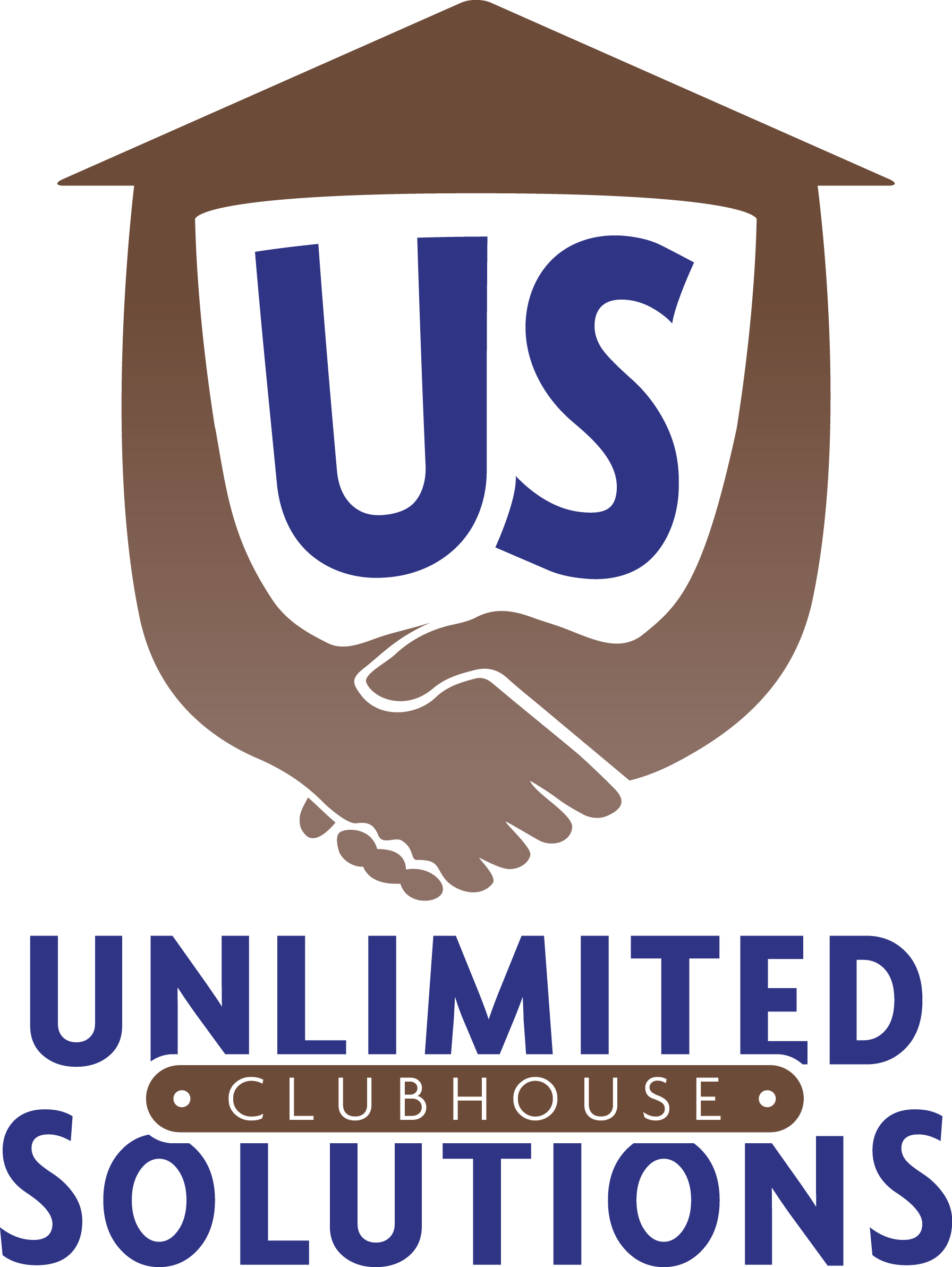 *Review Ground Rules of the meeting- Reminders!Get pen and paper out on tables for people to give feedback!Plan something fun or active throughout the meeting in one of the topics. Before meeting ends, check in with people (How did the meeting go?, Rate the mtg 1-10)Meeting TitleHouse MeetingFacilitatorsJesse & LauraMeeting ObjectiveTo review policies and procedure, standards, and action plan to make decisions for ClubhouseMeeting Date10/29/2018Meeting VenueAppalachian Dining Commons Minute TakerCrystalMeeting Attendee’sCarl, Connie, Mike Sp., Heidie, Kim, Aylsia, Heather, Dave, Karen, and DensiseMeeting Attendee’sMeeting Attendee’sMeeting Attendee’sAgenda TopicDiscussion NotesPerson ResponsibleFollow Up NeededIce Breaker/ Relationship Building Activity (10 minutes)What is your favorite candy and why.All by choiceDone weeklyJustin’s IdeasMake Poster size Bat route.DaveOrientation Committee UpdateHave new member do new paperwork.Talent ShowPeople sign up on the information    board.  Speaker Contacts(from last week)Follow up Next Monday.Policy Updates and ProceduresDay One Policy approved and done.Where do we want to present in 2019 (from last week)In unit tomorrow.House KeepingNot use the computer during or on Friday Social.